Charges and paymentsAnnexApplicable from 1 January 2020, version 1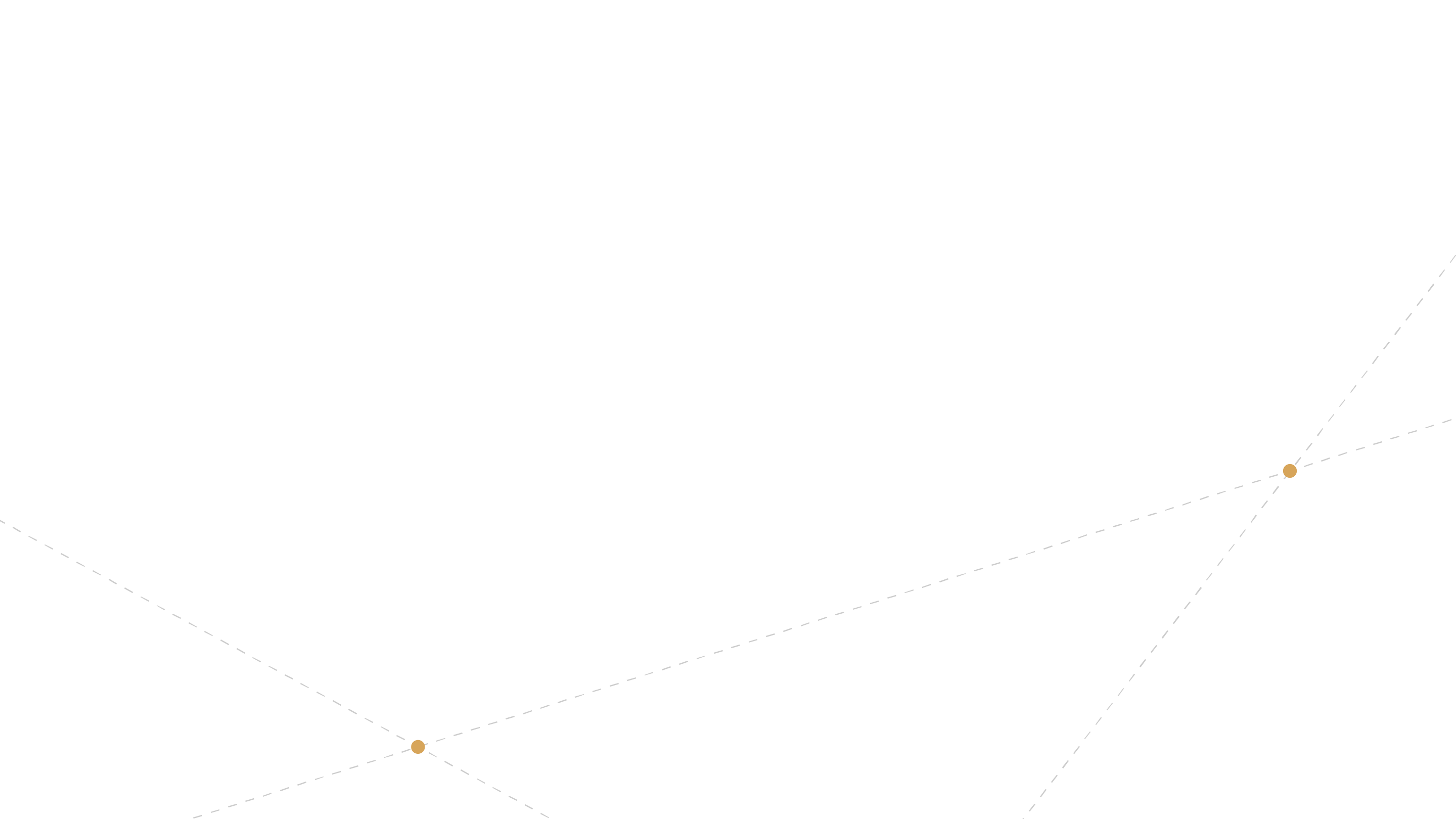 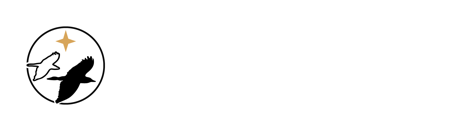 CONTENTSAnnex 1	Overview of heliports and airports covered by these regulationsAnnex 2	Take-off chargesAnnex 3	Passenger charges per passengerAnnex 4	Security charges per passengerAnnex 5	Berthing chargesAnnex 6	Opening chargesAnnex 7	Annual permitAnnex 8	Payment terms	Annex 9	DTS format (English text)Annex 10	IATA (English text)Annex 1Overview of heliports and airports covered by this Regulation.A. HeliportsSiorapaluk Savissivik Kullorsuaq Nuussuaq 
Tasiusaq (UPE) Aappilattoq (UPE) Innaarsuit Upernavik Kujalleq Kangersuatsiaq UummannaqUkkusissat SaattutNiaqornat Ikerasak SaqqaqQeqertaq Ilimanaq Qeqertarsuaq QasigiannguitIkamiutKitsissuarsuitAkunnaaqKangaatsiaq Niaqornaarsuk Iginniarfik IkerasaarsukAttuQaqortoqNarsaqNanortalik 
Alluitsup Paa Eqalugaarsuit Ammassivik Tasiusaq (NAN) Aappilattoq (NAN) QassimiutNarsaq Kujalleq TasiilaqIsertoqTiilerilaaq Sermiligaaq Kuummiit IttoqqortoormiitAnnex 2	Take-off chargesFor fixed-wing aircraftAircraft up to 3,000 kg. (MTOW)	DKK 216.00In addition to every portion of 1,000 kg over 3,000 kg.	DKK 74.00and up to 25,000 kg. (MTOW)Aircraft from 25,000 kg. (MTOW)	DKK 3,736.00In addition to every portion of 1,000 kg.	DKK 153.00For helicoptersAircraft up to 3,000 kg. (MTOW)	DKK 59.00In addition to every portion of 1,000 kg.	DKK 30.00Helicopter round-trips and fixed-wing round-trips from the same location (BL 5-4):up to 7,000 kg. (MTOW)	DKK 106.00	over 7,000 kg (MTOW) please refer to the above starting charges for fixed-wing aircraft and helicopters.Annex 3	Passenger charges per passengerHelicopter traffic:When starting from a landing site, cf. Annex 1, items A and B:	DKK 168.00Fixed-wing traffic:When starting from a landing site, cf. Annex 1, item B:	DKK 275.00Helicopter round-trips and fixed-wing round-trips from the same location (BL 5-4):When starting from a landing site by helicopter or fixed-wing aircraft, cf. Annex 1, A and B:Annex 4	Security charges per passengerFixed-wing traffic:When starting from a landing site with a fixed-wing aircraft, cf. Annex 1, item B:- with the first scheduled landing in Greenland:	DKK 34.00- with the first scheduled landing outside Greenland:	DKK 201.00Annex 5 Berthing chargesAircraft up to 3,000 kg. (MTOW)	DKK 131.00 per commenced 24 hoursAnnex 6 Opening chargesThe following shall be paid in the case of landing sites, cf. Annex 1, item A: All year per commenced hour	DKK 1,268.00The following shall be paid in the case of landing sites, cf. Annex 1, item B:If there is no requirement for fire contingency: For fixed wing aircraft per commenced hour	DKK 1,859.00However, a minimum of	DKK 5,577.00 For helicopters per commenced hour	DKK 1,268.00However, a minimum of	DKK 3,804.00If fire contingency (CAT 5) is required or desired: Per commenced hour	DKK 2,294.00However, a minimum of	DKK 6,882.00If a high level of fire contingency (CAT 7-8) is required or desired: Per commenced hour	DKK 4,913.00However, a minimum of	DKK 14,739.00Opening for round-trips from the same location (BL 5-4):D1. Opening for round-trips from the same location (BL 5-4) Nerlerit Inaat, Narsarsuaq, Sisimiut and Uummannaq/Qaarsut airports:Per commenced hour - provided that Mittarfeqarfiit does not	DKK 654.00.provide any kind of services other than AFIS services, andthat the operations comply with BL 5-4.E. Opening for ETOPS operations: Per commenced hour	DKK 4,913.00However, a minimum of	DKK 14,739.00Discounts for long-term agreements on ETOPS openingsThe airline receives a 10% discount upon entering into a fixed agreement for a minimum of 1 month.Overnight surchargeIn the case of opening between 9 pm and 5 am, a 10% surcharge is added to the hourly rate.Extensions and cancellationsIf the opening hours must be extended, the request must be submitted at least 5 hours before the beginning or end of the opening period to be extended. If the notice period is less than 5 hours, the request is considered a request for a new opening. If the request to open is submitted less than 24 hours before the desired opening time, the price is increased by 25%.An approved opening may be cancelled by request submitted at least 24 hours before the approved opening was to have taken place.An approved opening for ETOPS operations may be cancelled by request submitted at least 5 hours before the approved opening was to have taken place.All times/time indications are according to Greenland local time.  Annex 7	Annual permitAnnual permit for one landing site issued to aircraft:For aircraft up to and including 1,500 kg. (MTOW)	DKK 1,232.00For aircraft over 1,500 kg. (MTOW)	DKK 4,910.00Annual permit for all landing site issued to aircraft, cf. Annex 1:For aircraft up to and including 1,500 kg. (MTOW)	DKK 3,684.00For aircraft over 1,500 kg. (MTOW)	DKK 14,730.00     Annex 8	Payment termsAdministration payment, reminder letters	DKK 171.00Annex 9	  DTS format (English text)DTS format descriptionsField 1: Record type = 5Field 2: Call signalField 3: Date of departure - UTC Field 4: Airport of departure - DEPField 5: STD - Scheduled Time of Departure - UTCField 6: ATD - Actual Time of Departure/Off-block Time) - UTCField 7: DelayField 8: Date of arrival - UTC Field 9: Destination - ARRField 10: STA - Scheduled Time of Arrival - UTCField 11: ATA - UTCField 12: Registration markField 13: Type of flightField 14: Total Persons On Board Field 15: Crew, activeField 16: Crew, passiveField 17: Service passengers Field 18: InfantsField 19: Passengers departed from airport of departure (local boarding) 
Field 20: Passengers departed in transferField 21: Passengers departed in transitField 22: Passengers arrived at destination (Disembarking)Field 23: Cargo loadedField 24: Cargo off-loadedField 25: Post loadedField 26: Post off-loadedField 27: International or DomesticField 28: Domestic leg of international flightField 29: Passengers travelling abroad Field 30: Comments etc.Field 31: Unique IDAnnex 10	IATA (English text)Basic regulations for using IATA messages:All scheduled flights must be reported to Mittarfeqarfiit using the SSIM or SSM/ASM format.All updated flight times must be reported to Mittarfeqarfiit.All IATA messages must be sent to Mittarfeqarfiit.All IATA messages sent to Mittarfeqarfiit Airport Operational Database (AODB, Airport 20/20) must be in accordance with the latest version of the IATA Airport Handling Manual (AHM) and IATA Standard Schedule Information Manual (SSIM)Reporting must include the correct data for the number of passengers and kilograms of cargo and post for all arrivals and departures. Data must be reported per flight number and date.The following IATA formats are supported, and data will be used for the following purposes:Scheduled flight plansSSM (Standard Schedules Message Procedure)Aircraft movementASM (Ad Hoc Schedules Message)IATA message format used to report permanent additions and/or changes to original seasonal flight plans.IATA message format for reporting temporary/time-limited deviations from the original seasonal flight planNo later than 24 hours before take-off.No later than 6 hours before take-off.B. AirportsQaanaaq UpernavikQaarsut 
Ilulissat 
Aasiaat 
Sisimiut KangerlussuaqManiitsoq NuukPaamiut NarsarsuaqKulusuk Nerlerit Inaat- Round-trip as defined in BL 5-4,and implemented according to current legislation	DKK 106.00In addition to every portion of 1,000 kg over 3,000 kg.DKK 10.00 per commenced 24 hours24-hour opening, provided that Mittarfeqarfiit does not provide  any kind of services, and operations comply with BL 5-4.(Does not apply to Nerlerit Inaat, Narsarsuaq, Sisimiut       and Uummannaq/Qaarsut airports - see E1)**These airports must not be operated on self-service terms and conditionsSSIM	IATA File format is used forthe presentation ofcomplete seasonal flight plans, including all flights, for one operator for a limited period of time.3 weeks ahead of season change.MVT (Aircraft movement message)IATA message format for reporting departure times, arrival times and delays.Departure and arrival times to be sent immediately after departure or arrival. Delay messages to be sent as soon asthe delay is known.MVT (Aircraft movement message)DIV (Aircraft Diversion Message)IATA message format for reporting departure times, arrival times and delays, automatically sent directly from the individual aircraft (e.g. ACARS).IATA message format for reporting diversions from the original flight path.Departure and arrival times to be sent immediately after departure or arrival. Delay messages to be sent as soon as the delay is known.To be sent as soon as the diversion is known.Passenger/cargoSLS (Statistical Load Summary)LDM (Load Message)PTM (Passenger Transfer Message)IATA message format for reporting passenger numbers, baggage, freight and post.IATA message format for reporting passenger numbers and weight.IATA Message format for reporting transfer passengers.Immediately after take-off.Immediately after take-off.Immediately after take-off.